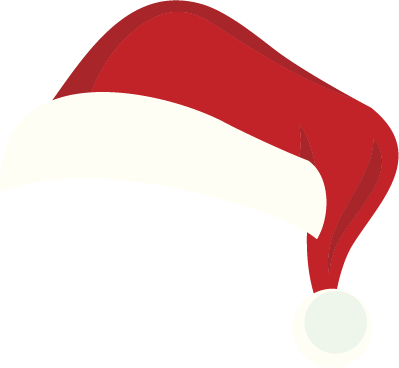 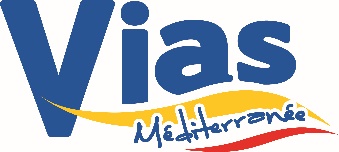 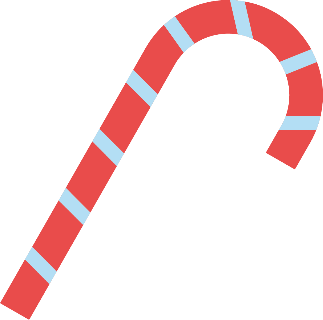 Appel à candidature pour les associations ViassoisesFestivités de Noël 2020 Du samedi 12 décembre 2020 – 9 heures 30 au samedi 26 décembre 2020 – 19 heures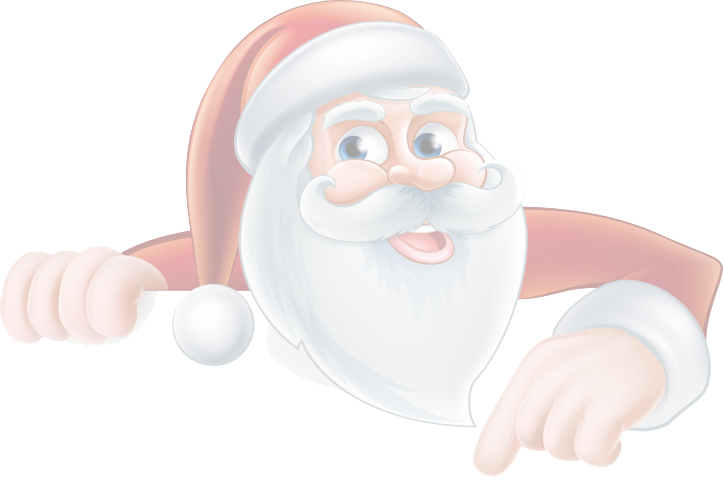 Nom – Prénom : …………………………………………………………………………………………………………………………………………………………….Association et activité : …………………………………………………………………………………………………………………………………………………………….Adresse :…………………………………………………………………………………………………………………………………………………………….Mail : ……………………………………………………………………………………………………………………………………………………Numéro d’inscription : …………………………………………………………………………………. (Joindre attestation assurance)Téléphone : ………………………………………………………………. Portable :…………………………………………………………Tarif : Gratuit								Fait à : …………………………………..								Le : ………………………………………..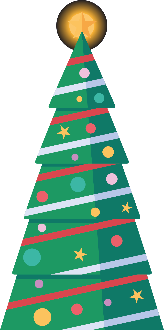 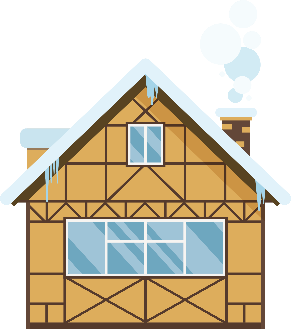 Les candidatures doivent être déposées avant le 13 novembre 2020 inclus. Une réponse vous sera adressée par Monsieur Carl COIGNARD, Conseiller Municipal Délégué.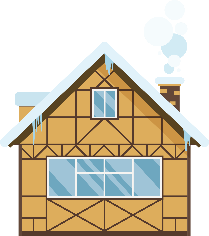 